2. Требования к участникам и условия их допуска	1. В спортивных соревнованиях участвуют сильнейшие спортсмены субъектов Российской Федерации.	2. К спортивным соревнованиям допускаются спортсмены спортивных сборных команд субъектов Российской Федерации.	От одного субъекта Российской Федерации может быть заявлена только одна спортивная сборная команда.	3. К участию в личных видах программы спортивных соревнований допускаются спортсмены не моложе 18 лет. Для участия в спортивных соревнованиях указанное количество лет спортсмену должно исполниться до дня начала соревнований (день начала соревнований - день мандатной комиссии). Количество заявленных спортсменов в виде программы от субъекта Российской Федерации – не более 4-х человек.4. Дополнительно в состав команды могут входить:- официальный представитель команды;- врач команды (если таковой имеется);- судьи (по вызову оргкомитета соревнований).3. Заявки на участие1. Заявки в электронном виде принимаются:по спортивной дисциплине «Киокусинкай»:iko-russia@yandex.ru, 84952874574Срок приема заявок заканчивается за 30 дней до дня начала соревнований.2. Оригинал заявки на участие в спортивных соревнованиях должен быть подписан руководителем органа исполнительной власти субъекта Российской Федерации в области физической культуры и спорта, подписан руководителем аккредитованной региональной спортивной федерации и заверен печатью данной федерации, подписан врачом и заверен личной печатью врача, который обязан заверить допуск каждого спортсмена. Количество допущенных спортсменов в заявке указывается прописью.Заявки в печатном виде и иные необходимые документы представляются в мандатную комиссию в одном экземпляре в день приезда.	3. К заявке прилагаются следующие документы на каждого спортсмена:- паспорт гражданина Российской Федерации;- зачетная классификационная книжка;- страховой полис обязательного медицинского страхования и оригинал договора о страховании несчастных случаев, жизни и здоровья.4. Условия подведения итогов	1. Спортивные соревнования в поединках (весовая категория или абсолютная категория) проводятся по системе с выбыванием после одного поражения. Проигравшие полуфиналисты в каждом виде программы проводят бой за 3 место. Спортивные соревнования по тамесивари проводятся в один круг, состоящий из 4 упражнений. Спортивные соревнования по ката проводятся по кругам, максимальное количество кругов – четыре.2. В поединках победитель определяется по совокупности критериев, в ката и тамесивари – по очкам.	3. В командном зачете среди субъектов Российской Федерации подсчитываются очки участников команд во всех весовых категориях: за первое место – три очка, за второе место – два очка, за третье место – одно очко. В случае равенства суммы очков у двух или более команд, преимущество имеет та, у которой больше первых мест, затем учитываются вторые места и в последнюю очередь – третьи места.	4. Итоговые результаты (протоколы) и отчеты на бумажном и электронном носителях представляются в Минспорт России и ФГБУ «ЦСП» в течение двух недель со дня окончания спортивного соревнования.5. Награждение победителей и призеров	1. Участники, занявшие призовые места (1, 2, 3) в личных видах программы спортивных соревнований награждаются медалями, дипломами и памятными призами Минспорта России.	2. Тренеры спортсменов - победителей спортивного соревнования, занявших 1 место в личных видах программы спортивных соревнований, награждаются дипломами Минспорта России. 	3. Спортивные сборные команды субъектов Российской Федерации, занявшие 1-3 места по итогам командного зачета, награждается кубками и дипломами Минспорта России.4. Дополнительно могут устанавливаться памятные призы спонсорами и другими организациями.6. Условия финансирования	1. Минспорт России осуществляет финансовое обеспечение спортивных соревнований в соответствии с Порядком финансирования за счет средств федерального бюджета и Нормами расходов средств на проведение физкультурных и спортивных мероприятий, включенных в Единый календарный план межрегиональных, всероссийских и международных физкультурных мероприятий и спортивных мероприятий по статьям расходов «Наградная атрибутика» и «Услуги спортивных сооружений».2. Дополнительное финансовое обеспечение, связанное с организационными расходами по подготовке и проведению спортивных соревнований, обеспечиваются за счет средств бюджетов субъектов Российской Федерации, бюджетов муниципальных образований и внебюджетных средств других участвующих организаций.	3. Расходы по командированию (проезд, питание, размещение и страхование) участников соревнований обеспечивают командирующие организации.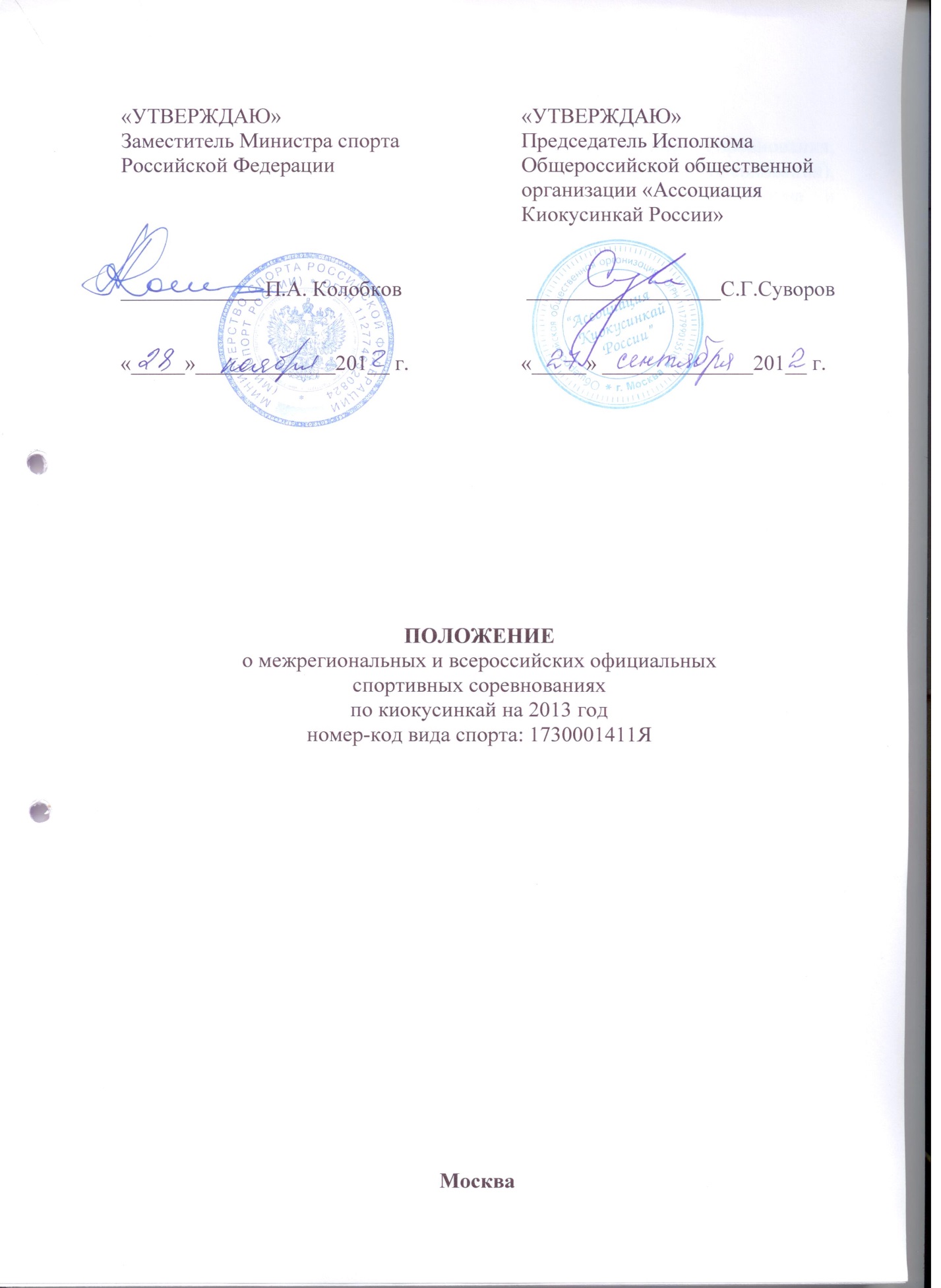 ЛИСТ СОГЛАСОВАНИЯПоложения о межрегиональных и всероссийских официальныхспортивных соревнованиях по киокусинкай на 2013 годДиректор Департамента развития летних видов спорта и координации подготовки к чемпионату мира по футболу		Г.Е. КабельскийДиректор Департамента организации бюджетного процесса	                  Ю.Б. ЛендаДиректор Федерального государственного бюджетного учреждения «Центр спортивной подготовки сборных команд России»	                    А.М. КравцовИсполнитель: Михайлова Алёна Юрьевнател.: 89269195441, (499) 264-67-98IV. ЧЕМПИОНАТ РОССИИIV. ЧЕМПИОНАТ РОССИИIV. ЧЕМПИОНАТ РОССИИIV. ЧЕМПИОНАТ РОССИИIV. ЧЕМПИОНАТ РОССИИIV. ЧЕМПИОНАТ РОССИИIV. ЧЕМПИОНАТ РОССИИIV. ЧЕМПИОНАТ РОССИИIV. ЧЕМПИОНАТ РОССИИIV. ЧЕМПИОНАТ РОССИИIV. ЧЕМПИОНАТ РОССИИIV. ЧЕМПИОНАТ РОССИИIV. ЧЕМПИОНАТ РОССИИIV. ЧЕМПИОНАТ РОССИИ1. Общие сведения о спортивном соревновании1. Общие сведения о спортивном соревновании1. Общие сведения о спортивном соревновании1. Общие сведения о спортивном соревновании1. Общие сведения о спортивном соревновании1. Общие сведения о спортивном соревновании1. Общие сведения о спортивном соревновании1. Общие сведения о спортивном соревновании1. Общие сведения о спортивном соревновании1. Общие сведения о спортивном соревновании1. Общие сведения о спортивном соревновании1. Общие сведения о спортивном соревновании1. Общие сведения о спортивном соревновании1. Общие сведения о спортивном соревновании№ п/п Место проведения спортивных соревнований (субъект Российской Федерации, населенный пункт, наименование спортивного сооружения), номер этапа Кубка России (для кубка России), наименование  всероссийского спортивного соревнования    Характер подведения итогов спортивного соревнованияПланируемое количество участников спортивного соревнования (чел.)Состав спортивной сборной команды субъекта (или федерального округа) Российской федерацииСостав спортивной сборной команды субъекта (или федерального округа) Российской федерацииСостав спортивной сборной команды субъекта (или федерального округа) Российской федерацииСостав спортивной сборной команды субъекта (или федерального округа) Российской федерацииквалификация спортсменов (спорт. разряд)группы участников спортивных соревнований по полу и возрасту в соответствии с ЕВСКПрограмма спортивного соревнованияПрограмма спортивного соревнованияПрограмма спортивного соревнованияПрограмма спортивного соревнования№ п/п Место проведения спортивных соревнований (субъект Российской Федерации, населенный пункт, наименование спортивного сооружения), номер этапа Кубка России (для кубка России), наименование  всероссийского спортивного соревнования    Характер подведения итогов спортивного соревнованияПланируемое количество участников спортивного соревнования (чел.)Состав спортивной сборной команды субъекта (или федерального округа) Российской федерацииСостав спортивной сборной команды субъекта (или федерального округа) Российской федерацииСостав спортивной сборной команды субъекта (или федерального округа) Российской федерацииСостав спортивной сборной команды субъекта (или федерального округа) Российской федерацииквалификация спортсменов (спорт. разряд)группы участников спортивных соревнований по полу и возрасту в соответствии с ЕВСКСроки проведения, в т.ч. дата приезда и дата отъездаНаименование спортивной дисциплины (в соответствии с ВРВС)Номер-код спортивной дисциплины (в соответствии с ВРВС)Количество видов программы / Количество медалей№ п/п Место проведения спортивных соревнований (субъект Российской Федерации, населенный пункт, наименование спортивного сооружения), номер этапа Кубка России (для кубка России), наименование  всероссийского спортивного соревнования    Характер подведения итогов спортивного соревнованияПланируемое количество участников спортивного соревнования (чел.)всегоспортсменов
 (муж/жен)тренеровспортивных 
судейквалификация спортсменов (спорт. разряд)группы участников спортивных соревнований по полу и возрасту в соответствии с ЕВСКСроки проведения, в т.ч. дата приезда и дата отъездаНаименование спортивной дисциплины (в соответствии с ВРВС)Номер-код спортивной дисциплины (в соответствии с ВРВС)Количество видов программы / Количество медалей12345678910111213145*г. Москва, Московский центр боевых искусствЛ   КЗ2506740/  243-не ниже IМужчины, женщины18.10.2013день приезда, комиссия по допуску5*г. Москва, Московский центр боевых искусствЛ   КЗ2506740/  243-не ниже IМужчины, женщины19-20.10.2013Весовая категория 55 Кг1730061811С 1/35*г. Москва, Московский центр боевых искусствЛ   КЗ2506740/  243-не ниже IМужчины, женщины19-20.10.2013Весовая категория 65 Кг1730101811Э 1/35*г. Москва, Московский центр боевых искусствЛ   КЗ2506740/  243-не ниже IМужчины, женщины19-20.10.2013Весовая категория 65+ Кг1730111811Э 1/35*г. Москва, Московский центр боевых искусствЛ   КЗ2506740/  243-не ниже IМужчины, женщины19-20.10.2013Весовая категория 70 Кг1730121811А 1/35*г. Москва, Московский центр боевых искусствЛ   КЗ2506740/  243-не ниже IМужчины, женщины19-20.10.2013Весовая категория 80 Кг1730161811А 1/35*г. Москва, Московский центр боевых искусствЛ   КЗ2506740/  243-не ниже IМужчины, женщины19-20.10.2013Весовая категория 90 Кг1730181811М 1/35*г. Москва, Московский центр боевых искусствЛ   КЗ2506740/  243-не ниже IМужчины, женщины19-20.10.2013Весовая категория 90+ Кг1730191811М 1/35*г. Москва, Московский центр боевых искусствЛ   КЗ2506740/  243-не ниже IМужчины, женщины19-20.10.2013Тамишивари1730211811Л 2/65*г. Москва, Московский центр боевых искусствЛ   КЗ2506740/  243-не ниже IМужчины, женщины19-20.10.2013Ката1730201811Я 2/65*г. Москва, Московский центр боевых искусствЛ   КЗ2506740/  243-не ниже IМужчины, женщины19-20.10.2013Ката-группа1730911811Я 1/95*г. Москва, Московский центр боевых искусствЛ   КЗ2506740/  243-не ниже IМужчины, женщины21.10.2013день отъездаЛ - личные соревнованияЛ - личные соревнованияЛ - личные соревнованияЛ - личные соревнованияЛ - личные соревнованияЛ - личные соревнованияЛ - личные соревнованияЛ - личные соревнованияЛ - личные соревнованияЛ - личные соревнованияЛ - личные соревнованияЛ - личные соревнованияЛ - личные соревнованияЛ - личные соревнованияКЗ - командный зачет среди субъектов Российской ФедерацииКЗ - командный зачет среди субъектов Российской ФедерацииКЗ - командный зачет среди субъектов Российской ФедерацииКЗ - командный зачет среди субъектов Российской ФедерацииКЗ - командный зачет среди субъектов Российской ФедерацииКЗ - командный зачет среди субъектов Российской ФедерацииКЗ - командный зачет среди субъектов Российской ФедерацииКЗ - командный зачет среди субъектов Российской ФедерацииКЗ - командный зачет среди субъектов Российской ФедерацииКЗ - командный зачет среди субъектов Российской ФедерацииКЗ - командный зачет среди субъектов Российской ФедерацииКЗ - командный зачет среди субъектов Российской ФедерацииКЗ - командный зачет среди субъектов Российской ФедерацииКЗ - командный зачет среди субъектов Российской Федерации* - спортивные мероприятия, финансируемые за счет средств федерального бюджета* - спортивные мероприятия, финансируемые за счет средств федерального бюджета* - спортивные мероприятия, финансируемые за счет средств федерального бюджета* - спортивные мероприятия, финансируемые за счет средств федерального бюджета* - спортивные мероприятия, финансируемые за счет средств федерального бюджета* - спортивные мероприятия, финансируемые за счет средств федерального бюджета* - спортивные мероприятия, финансируемые за счет средств федерального бюджета* - спортивные мероприятия, финансируемые за счет средств федерального бюджета* - спортивные мероприятия, финансируемые за счет средств федерального бюджета* - спортивные мероприятия, финансируемые за счет средств федерального бюджета* - спортивные мероприятия, финансируемые за счет средств федерального бюджета* - спортивные мероприятия, финансируемые за счет средств федерального бюджета